          [АРАР                                                                                 р е ш е н и еОб утверждении плана мероприятий по реализации в сельском поселении Старокалмашевский сельсовет муниципального района Чекмагушевский район Республики Башкортостан положений Послания Президента Республики Башкортостан Государственному Собранию – Курултаю   Республики Башкортостан в 2014 году	В целях реализации основных задач социально-экономического развития, определённых  в Послании Президента Республики Башкортостан Государственному Собранию - Курултаю Республики Башкортостан, Совет сельского поселения Старокалмашевский сельсовет муниципального района Чекмагушевский район  Республики Башкортостан  РЕШИЛ:	1. Утвердить План мероприятий по реализации основных положений Послания Президента Республики Башкортостан Государственному Собранию-Курултаю Республики Башкортостан в сельском поселении Старокалмашевский сельсовет муниципального района Чекмагушевский район Республики Башкортостан в 2014 году (прилагается).	2. Настоящее решение разместить на официальном информационном сайте Администрации сельского поселения Старокалмашевский сельсовет муниципального района Чекмагушевский район Республики Башкортостан. 			3. Контроль за исполнением настоящего решения возложить на постоянные комиссии Совета сельского поселения Старокалмашевский сельсовет муниципального района Чекмагушевский район Республики Башкортостан.Глава сельского поселения                                             А.У.Макуловс. Старокалмашево21 февраля 2014 года №  133БАШ[ОРТОСТАН  РЕСПУБЛИКА]ЫСА[МА{ОШ  РАЙОНЫ муниципаль районЫНЫ@  И*КЕ [АЛМАШ АУЫЛ СОВЕТЫ АУЫЛ  БИЛ^м^]Е СОВЕТЫ 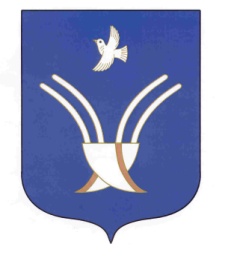 Совет сельского поселенияСТАРОКАЛМАШЕВСКИЙ сельсоветмуниципального района Чекмагушевский район Республики Башкортостан